Geometry, Measurement & Finance 10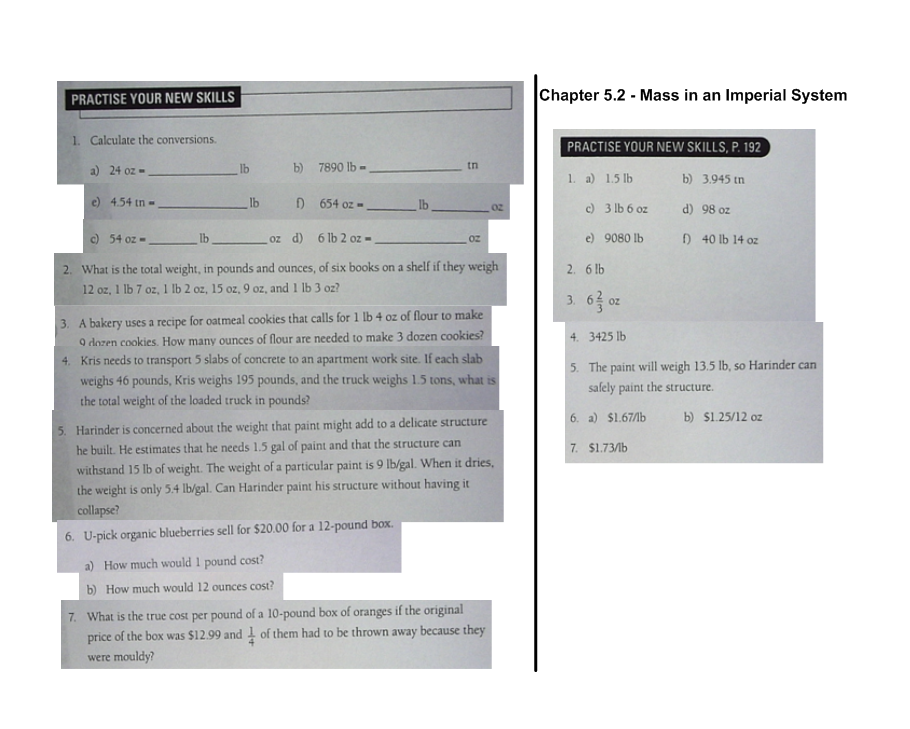 